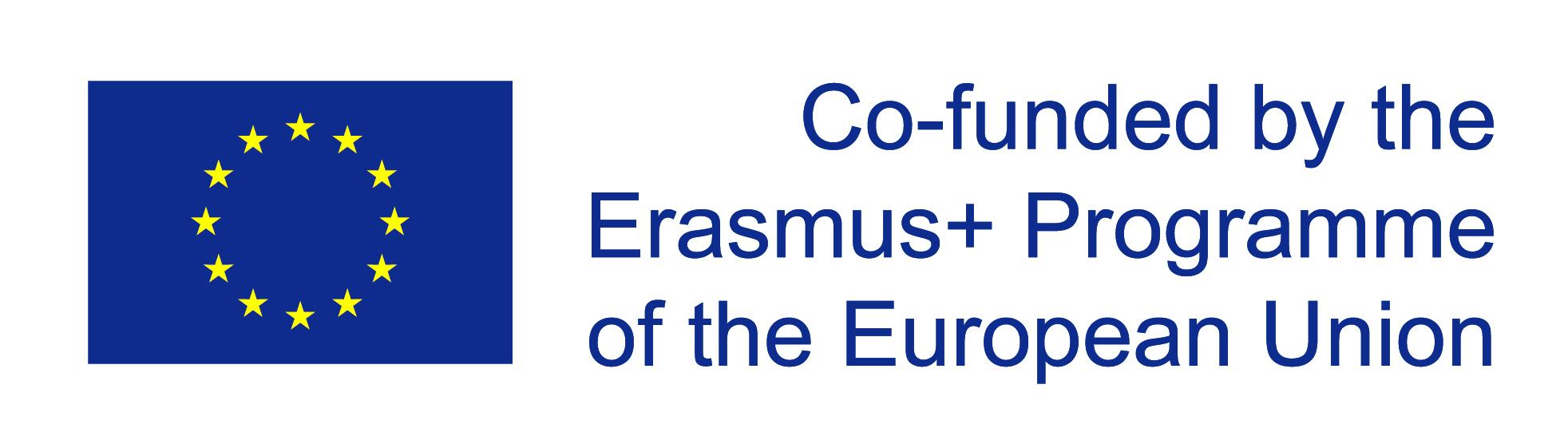 Project title: Life during the Soviet eraMain topic(s)Household; education; culture during 1940-1991 in EstoniaSubjects includedHistory; Social skills; computer scienceDurationOne monthGroup of students (age, level, …)Goups of three people; aged 15-17Main goal(s) and objectivesTo develop social skills by interviewing; to gain knowledge about life during ActivitiesDiscuss the topic in groups and find a focus the interview (if its either about education, culture, economy etc during the years 1940-1991).  To decide who to interview and to make an arrangements for the interview to take place. Make up the questions and carry out the interview; record it and make an audio file. ResourcesThe history textbook; the internetProject product(s)PodcastGeneral tipsFind a person who seems interesting; find a topic that you are truly interested in; 